Deklaracja uczestnictwa w projekcie „Centrum Zastosowań Matematyki”w ramach 2-giej edycji konferencji „Między teorią a zastosowaniami: Matematyka w działaniu”25-30 sierpnia 2014 r.Ja,..….…………………………………………………………………………………………………………………..….(imię i nazwisko)zamieszkały(a) w ………………………………………….. kod pocztowy ……………………………………………..ul. ………………………………….…………………………………. nr domu ……………..mieszkania …………….,zatrudniony w……………………………………………………………………………………………………………..(nazwa uczelni/instytutu)Dane kontaktowe…………...…………………………………………………………………………………………….(adres e-mail/telefon)deklaruję udział w ZADANIU NR 3: Konferencja szkoleniowa „Między teorią a zastosowaniami: Matematyka w działaniu” w projekcie „Centrum Zastosowań Matematyki” umowa nr UDA-POKL.04.02.00-108/11-00, realizowanym w ramach Programu Operacyjnego Kapitał Ludzki.Jednocześnie oświadczam, że posiadam stopień/tytuł naukowy/zawodowy………………………..…………….................................................w dziedzinie…………………………………………………….…………………………………….....................i prowadzę badania naukowe w dziedzinie ………………………………………………………….…………….posiadam co najmniej dwie publikacje opublikowane w latach 2011-2014:    TAK                                              NIE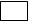 spełniam wymogi kwalifikujące mnie do udziału w projekcie opisane w § 2, p. 3 Regulaminu, tj. należę do grupy docelowej Projektu obejmującej pracowników szkół wyższych (w sensie art. 110, p. 1 i 2 oraz art. 111 ustawy o szkolnictwie wyższym), instytutów badawczych, instytutów naukowych PAN, jednostek tworzących konsorcja naukowe (z wyłączeniem przedsiębiorców);zapoznałem/am się z Regulaminem uczestnictwa w projekcie „Centrum Zastosowań Matematyki”  w ramach 
2-giej edycji konferencji „Między teorią a zastosowaniami: Matematyka w działaniu” i zobowiązuję się do jego przestrzegania,zostałem/am poinformowany/a, że projekt jest współfinansowany z Europejskiego Funduszu Społecznego w ramach Programu Operacyjnego Kapitał Ludzki, Priorytet IV „Szkolnictwo wyższe i nauka, Działanie 4.2 „Rozwój kwalifikacji kadr systemu B+R i wzrost świadomości roli nauki w rozwoju gospodarczym”.Uprzedzony/a i poinformowany/a o odpowiedzialności karnej z art. 233 Kodeksu Karnego za złożenie nieprawdziwego oświadczenia lub zatajenie prawdy, niniejszym oświadczam, że dane zawarte w wypełnianych dokumentach do projektu są zgodne z prawdą. …..……………………                           				    ………………………………………………...MIEJSCOWOŚĆ I DATA                           	         	                                     CZYTELNY PODPIS UCZESTNIKA PROJEKTU